Протокол № 183заседания ПравленияСаморегулируемой организации аудиторовНекоммерческого партнерства«АУДИТОРСКАЯ АССОЦИАЦИЯ СОДРУЖЕСТВО» (НП ААС)г. Москва 			                             			                20 августа 2015 годаГолосовали:Члены Правления НП ААС:Шеремет А.Д., Антоненко Л.Н., Бутовский В.В., Голенко В.С., Горячева О.В., Гузов Ю.Н., Жуков С.П., Кобозева Н.В., Константинова И.Г., Кромин А.Ю., Майданчик М.И., Мухарева Е.В., Новиков Д.Б., Носова О.А., Рыбенко Г.А., Симакова М.Ю., Сюткина М.Г., Чая В.Т., Черкасова Н.В.Итого в голосовании на заседании Правления НП ААС приняло участие 19 из 29 человек, что составляет 65,5% голосов, кворум для принятия решений имеется.Форма заседания Правления НП ААС – заочная.Документы, содержащие сведения о голосовании членов Правления НП ААС, принимались до 20 августа 2015 года.ПОВЕСТКА ДНЯ:О приеме в члены НП ААС.О смене статуса члена НП ААС.О восстановлении членства в НП ААС.О прекращении членства в НП ААС.Решили: утвердить повестку дня заседания Правления НП ААС.Решение принято единогласно.По первому вопросу  О приеме в члены НП ААСРешили:1.1.  Принять в члены НП ААС 7 аудиторских организаций.Решение принято единогласноПо второму вопросуО смене статуса члена НП ААСРешили:2.1. Сменить статус члена НП ААС со статуса аудитора на статус ИП 2 аудиторам.Решение принято единогласноПо третьему вопросуО восстановлении членства в НП ААСРешили:3.1. Восстановить членство в НП ААС в связи с истечением срока приостановления членства (Предписание от 20.05.2015 года № 21-02-50/1266 Федеральной службы финансово-бюджетного надзора в Ставропольском крае) 1 аудиторской организации.Решение принято единогласно3.2. Восстановить членство в НП ААС в связи с устранением нарушений 2 аудиторским организациям.Решение принято единогласноПо четвертому вопросуО прекращении членства в НП ААСРешили:4.1. Прекратить членство в НП ААС на основании поданного заявления 1 аудитора.Решение принято единогласно4.2. Прекратить членство в НП ААС на основании поданного заявления 2 аудиторских организаций.Решение принято единогласно4.3. Прекратить членство в НП ААС в связи с ликвидацией 1 аудиторской организации.Решение принято единогласно4.4. Прекратить членство в НП ААС в связи с истечением срока приостановления членства и не устранением нарушений 5 аудиторских организаций.Результаты голосования:«За» - 17 голосов«Против» - 0 голосов«Воздержался» - 1 голос«Особое мнение» - 0 голосовПодсчет голосов проводился секретарем заседания Правления НП ААС Носовой О.А.Подписи:Председатель Правления НП ААС _______________________ А.Д. ШереметСекретарь Правления НП ААС      _______________________ О.А. Носова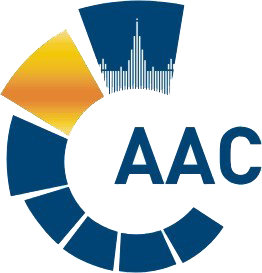 САМОРЕГУЛИРУЕМАЯ ОРГАНИЗАЦИЯ АУДИТОРОВ     НЕКОММЕРЧЕСКОЕ ПАРТНЕРСТВО«АУДИТОРСКАЯ АССОЦИАЦИЯ СОДРУЖЕСТВО» 
член Международной Федерации Бухгалтеров (IFAC)(ОГРН 1097799010870, ИНН 7729440813, КПП 772901001) 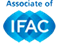 119192, г. Москва, Мичуринский проспект, дом 21, корпус 4. т: +7 (495) 734-22-22, ф: +7 (495) 734-04-22, www.auditor-sro.org, info@auditor-sro.org 